PÓS GRADUAÇÕES FACULDADE DE ENSINO REGIONAL ALTERNATIVAAtualizada em 22/07/2016AMBIENTECadastro Nacional de Cursos de Especialização (Lato sensu) 
(4714) FACULDADE DE ENSINO REGIONAL ALTERNATIVA 
CódigoDenominaçãoCoordenadorCarga HoráriaVagasMunicípio
UF de OfertaAções37676PSICOPEDAGOGIA COM ÊNFASE EM EDUCAÇÃO ESPECIALCarla Emanuele Messias De Farias590h100Arapiraca - AL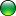 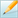 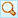 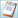 33194GESTÃO E SUPERVISÃO ESCOLARMaria José Herculano Ferreira590h100Arapiraca - AL48943GERENCIAMENTO DE RECURSOS HUMANOS E GESTÃO DE PESSOASGracielle Cristina Costa Reis590h100Arapiraca - AL33193ALFABETIZAÇÃO E LINGUÍSTICAMARIA JOSE DE BRITO ARAUJO590h100Arapiraca - AL2631ADMINISTRAÇÃO EDUCACIONAL COM HABILITAÇÃO EM COORDENAÇÃO, ORJOSEILDA BELARMINO DA SILVA590h100Arapiraca - AL37227GESTÃO PÚBLICA E CONTÁBILChrysomara Rowsy Tenorio Da Silva590h100Arapiraca - AL20627RECURSOS HUMANOSMaria José Herculano Ferreira590h100Arapiraca - AL52197PSICOPEDAGOGIA INSTITUCIONAL - JunqueiroMerilania Teixeira Santos590h100Junqueiro - AL48945GESTÃO EMPRESARIAL DE PEQUENAS E MÉDIAS EMPRESASGracielle Cristina Costa Reis590h100Arapiraca - AL37235GESTÃO ESTRATÉGICA EM OPERAÇÕES E LOGÍSTICASFrancisco Bahia Loureiro Júnior590h100Arapiraca - AL35853Educação em Tempo IntegralMerilania Teixeira Santos590h150Arapiraca - AL52685Libras - Turma Valença PIChrysomara Rowsy Tenorio Da Silva590h100Valença do Piauí - PI54460Educação Infantil com ênfase em Educação EspecialAndrea Araujo Da Silva590h100Arapiraca - AL54472Secretariado EscolarAndrea Araujo Da Silva590h100Arapiraca - AL35415Marketing e Comunicação MercadoFrancisco Bahia Loureiro Júnior590h100Arapiraca - AL33556PRÁTICA DO ENSINO DA ARTEAndrea Araujo Da Silva590h100Arapiraca - AL54463Gestão de Pessoas, Recursos Humanos e MarketingFrancisco Bahia Loureiro Júnior590h100Arapiraca - AL48948PSICOLOGIA CLÍNICA E SAÚDE MENTAL PARA POPULAÇÃO LGBTAluizio Silva Da Costa Junior590h100Arapiraca - AL54466Metodologia do Ensino da Língua Portuguesa e LiteraturaMARIA JOSE DE BRITO ARAUJO590h100Arapiraca - AL54467Neuropsicopedagogia e Educação Especial e InclusivaCarla Emanuele Messias De Farias590h100Arapiraca - AL52193PSICOPEDAGOGIA CLÍNICA E INSTITUCIONAL - Turma CoruripeMerilania Teixeira Santos590h100Coruripe - AL33541EDUCAÇÃO PSICOMOTORALucycledja Cavalcante De Santana590h100Arapiraca - AL33117METODOLOGIA DO ENSINO DE BIOLOGIA E QUÍMICAPolyana Wedja Lima Dos Santos590h100Arapiraca - AL37238NEUROPSICOPEDAGOGIA E PSICANÁLISE DA EDUCAÇÃOCarla Emanuele Messias De Farias590h100Arapiraca - AL16960EDUCAÇÃO DE JOVENS E ADULTOSJOSÉ CLEBSON DOS SANTOS590h100Arapiraca - AL54469Prática do Ensino de BiologiaPetra Schnneider Lima Dos Santos590h100Arapiraca - AL33552MEIO AMBIENTE E SAÚDE PÚBLICALucycledja Cavalcante De Santana590h100Arapiraca - AL45191Terapia FamiliarLucycledja Cavalcante De Santana590h100Arapiraca - AL48940AVALIAÇÃO, PERÍCIA E DIAGNÓSTICO PSICOLÓGICOAluizio Silva Da Costa Junior590h100Arapiraca - AL35851Diversidade CulturalMerilania Teixeira Santos590h100Arapiraca - AL3056ELABORAÇÃO DE PROJETOSMerilania Teixeira Santos590h100Arapiraca - AL54462Gestão da Qualidade em Serviços da SaúdeFrancisco Bahia Loureiro Júnior590h100Arapiraca - AL52195DOCÊNCIA DO ENSINO SUPERIOR - Palmeira dos ÍndiosMARIA JOSE DE BRITO ARAUJO590h100Palmeira dos Índios - AL48947NEUROMARKETING E COMPORTAMENTO DO CONSUMIDORGracielle Cristina Costa Reis590h100Arapiraca - AL25295PRÁTICA DE LÍNGUA INGLESAMaria José Herculano Ferreira590h150Arapiraca - AL54471Psicopedagogia Institucional com ênfase em Educação Infantil e Educação EspecialCarla Emanuele Messias De Farias590h100Arapiraca - AL35850MBA em Gestão EscolarMerilania Teixeira Santos590h150Arapiraca - AL52194PSICOPEDAGOGIA INSTITUCIONAL - Limoeiro de AnadiaMerilania Teixeira Santos590h100Limoeiro de Anadia - AL37237EDUCAÇÃO INCLUSIVA E DIVERSIDADECarla Emanuele Messias De Farias590h100Arapiraca - AL23093DINÂMICA DE GRUPOAndrea Araujo Da Silva590h150Arapiraca - AL48942DINÂMICA DE GRUPO E JOGOS NO CONTEXTO EMPRESARIAL E EDUCACIOClaudia Cristina De Brito Camelo590h100Arapiraca - AL37312GESTÃO DA POLÍTICA DE ASSISTÊNCIA SOCIALEliflan Gomes Pereira590h100Arapiraca - AL48944GESTÃO DE PROJETOS SOCIAIS E POLÍTICAS PÚBLICASFabio Jose Silva Araujo590h100Arapiraca - AL3028DOCÊNCIA DO ENSINO SUPERIORMaria José Herculano Ferreira590h200Arapiraca - AL48937NEUROPSICOLOGIA CLÍNICAAluizio Silva Da Costa Junior590h100Arapiraca - AL48938TERAPIA COGNITIVO COMPORTAMENTALFabio Jose Silva Araujo590h100Arapiraca - AL20693GESTÃO DE CIDADES E POLÍTICAS PÚBLICASChrysomara Rowsy Tenorio Da Silva590h100Arapiraca - AL54464Gestão de Projetos SociaisPetra Schnneider Lima Dos Santos590h100Arapiraca - AL37308GESTÃO DE PESSOAS E MARKETINGFrancisco Bahia Loureiro Júnior590h150Arapiraca - AL45192Marketing de VarejoFrancisco Bahia Loureiro Júnior590h100Arapiraca - AL20202EDUCAÇÃO MATEMÁTICAPolyana Wedja Lima Dos Santos590h100Arapiraca - AL54456Gestão Escolar, Orientação e Coordenação PedagógicaMARIA JOSE DE BRITO ARAUJO590h100Arapiraca - AL4297NEUROPSICOPEDAGOGIA E PSICANÁLISECarla Emanuele Messias De Farias590h250Arapiraca - AL54465Gestão PúblicaFabio Jose Silva Araujo590h100Arapiraca - AL48946INTERVENÇÃO EM PROGRAMAS DE ASSISTÊNCIA PSICOSSOCIAL E ATENÇFabio Jose Silva Araujo590h100Arapiraca - AL20429PRÁTICA PEDAGÓGICA EM HISTÓRIA E GEOGRAFIAMaria José Herculano Ferreira590h100Arapiraca - AL37223EDUCAÇÃO EMPREENDEDORAFrancisco Bahia Loureiro Júnior590h100Arapiraca - AL54459Direito do TrabalhoFabio Jose Silva Araujo590h100Arapiraca - AL48941DEPENDÊNCIA QUÍMICA – INTERVENÇÃO MULTIDISCIPLINARClaudia Cristina De Brito Camelo590h100Arapiraca - AL20315GESTÃO AMBIENTAL E ECOTURISMOPolyana Wedja Lima Dos Santos590h100Arapiraca - AL20577SEGURIDADE E SERVIÇO SOCIALChrysomara Rowsy Tenorio Da Silva590h100Arapiraca - AL37310PSICOLOGIA JURÍDICAChrysomara Rowsy Tenorio Da Silva590h100Arapiraca - AL16971ALFABETIZAÇÃO E LETRAMENTOMerilania Teixeira Santos590h100Arapiraca - AL33533GESTÃO AMBIENTAL E SUSTENTABILIDADEMaria José Herculano Ferreira590h100Arapiraca - AL54457Bioquímica e Biologia MolecularPetra Schnneider Lima Dos Santos590h100Arapiraca - AL20349INSPEÇÃO ESCOLARMerilania Teixeira Santos590h150Arapiraca - AL52196PSICOPEDAGOGIA CLÍNICA E INSTITUCIONAL - Palmeira dos ÍndiosMerilania Teixeira Santos590h100Palmeira dos Índios - AL45190NeuropsicologiaLucycledja Cavalcante De Santana590h100Arapiraca - AL16986EDUCAÇÃO INCLUSIVA E EDUCAÇÃO ESPECIALCarla Emanuele Messias De Farias590h50Arapiraca - AL54475Treinamento DesportivoPetra Schnneider Lima Dos Santos590h100Arapiraca - AL16975NEUROCIÊNCIAJOSÉ CLEBSON DOS SANTOS590h100Arapiraca - AL52198NEUROPSICOPEDAGOGIA E PSICANÁLISE DA EDUCAÇÃO- JunqueiroMerilania Teixeira Santos590h100Junqueiro - AL4314PSICOPATOLOGIALucycledja Cavalcante De Santana590h150Arapiraca - AL35852Educação Infantil, Alfabetização e LetramentoMerilania Teixeira Santos590h100Arapiraca - AL33545EDUCAÇÃO EM DIREITOS HUMANOSChrysomara Rowsy Tenorio Da Silva590h100Arapiraca - AL33555PRÁTICA DO ENSINO RELIGIOSODiogenes Messias Dos Santos590h100Arapiraca - AL20387PEDAGOGIA EMPRESARIALMerilania Teixeira Santos590h100Arapiraca - AL48939NEUROPSICOPEDAGOGIA CLÍNICA – AVALIAÇÃO E INTERVENÇÃOClaudia Cristina De Brito Camelo590h100Arapiraca - AL33188LÍNGUA PORTUGUESA E INGLESAJoelma Agripino Da Silva590h100Arapiraca - AL54473Segurança do TrabalhoFabio Jose Silva Araujo590h100Arapiraca - AL20182ARTE E LUDOPEDAGOGIAAndrea Araujo Da Silva590h100Arapiraca - AL33557PRÁTICA DA FILOSOFIADiogenes Messias Dos Santos590h100Arapiraca - AL54468Neuropsicopedagogia e Psicanálise da Educação - ArapiracaCarla Emanuele Messias De Farias590h100Arapiraca - AL22022BIOQUÍMICAPolyana Wedja Lima Dos Santos590h100Arapiraca - AL5400PSICOPEDAGOGIA CLÍNICA E INSTITUCIONALMerilania Teixeira Santos590h100Arapiraca - AL52676Psicopedagogia Institucional e Clinica - Padre Marcos - PIMerilania Teixeira Santos590h100Padre Marcos - PI54470Psicopedagogia ClínicaCarla Emanuele Messias De Farias590h100Arapiraca - AL33201METOD. DO ENSINO FUNDAMENTAL E MÉDIO COM ÊNFASE EM BIOLOGIAMARIA JOSE DE BRITO ARAUJO590h100Arapiraca - AL33597SÍNDROME DE BURNOUT EM ATIVIDADES PROFISSIONAIS NO SÉC. XXICarla Emanuele Messias De Farias590h100Arapiraca - AL4973PSICOPEDAGOGIA INSTITUCIONALMerilania Teixeira Santos590h300Arapiraca - AL5433SAÚDE MENTAL E DEPENDÊNCIA QUÍMICALucycledja Cavalcante De Santana590h100Arapiraca - AL5424FISIOLOGIA E BIOMECÂNICA DO EXERCÍCIOPetra Schnneider Lima Dos Santos590h50Arapiraca - AL33198METODOLOGIA DO ENSINO FUNDAMENTAL E MÉDIOMARIA JOSE DE BRITO ARAUJO590h100Arapiraca - AL33191ARTE E EDUCAÇÃOAndrea Araujo Da Silva590h100Arapiraca - AL16955EDUCAÇÃO INFANTILKatia Silene Barbosa De Carvalho590h50Arapiraca - AL45193Intervenção em Saúde Básica e AssistênciaLucycledja Cavalcante De Santana590h100Arapiraca - AL33550SÉRIES INICIAIS DO ENSINO FUNDAMENTALMerilania Teixeira Santos590h100Arapiraca - AL54458Condicionamento Físico e Saúde do EnvelhecimentoPetra Schnneider Lima Dos Santos590h100Arapiraca - AL5434SAÚDE PÚBLICALucycledja Cavalcante De Santana590h200Arapiraca - AL20368METODOLOGIA DO ENSINO DE EDUCAÇÃO FÍSICA ESCOLARPetra Schnneider Lima Dos Santos590h150Arapiraca - AL20329INFORMÁTICA EDUCACIONALAndrea Araujo Da Silva590h100Arapiraca - AL20461URGÊNCIA E EMERGÊNCIALucycledja Cavalcante De Santana590h150Arapiraca - AL52749Liderança e Coaching para Gestão de PessoasElison Lima Da Silva590h100Arapiraca - AL20214CIÊNCIAS DA RELIGIÃODiogenes Messias Dos Santos590h100Arapiraca - AL16764NEUROEDUCAÇÃOJOSÉ CLEBSON DOS SANTOS590h100Arapiraca - AL33547TUTORIA EM EADMARIA JOSE DE BRITO ARAUJO590h100Arapiraca - AL20607SEGURANÇA PÚBLICA E CIDADANIAChrysomara Rowsy Tenorio Da Silva590h100Arapiraca - AL33605GEO-HISTÓRIAALDEMIR JOSÉ BATISTA DE PAULA590h100Arapiraca - AL5432GESTÃO ESCOLARMerilania Teixeira Santos590h200Arapiraca - AL35413Direito Processual e CivilChrysomara Rowsy Tenorio Da Silva590h150Arapiraca - AL54461Gerenciamento de ProjetosFrancisco Bahia Loureiro Júnior590h100Arapiraca - AL54474Tecnologia da Educação e AprendizagemMaria José Herculano Ferreira590h100Arapiraca - AL33558DIREITO ADMINISTRATIVOChrysomara Rowsy Tenorio Da Silva590h100Arapiraca - AL20485ARGUMENTAÇÃO JURÍDICAChrysomara Rowsy Tenorio Da Silva590h100Arapiraca - AL23105DIREITO EDUCACIONALChrysomara Rowsy Tenorio Da Silva590h150Arapiraca - AL52680Gestão Financeira - Picos-PIGracielle Cristina Costa Reis590h100Picos - PI